3.1.5 Competitive and concentrated markets Students come to an understanding that there are different types of market structures and explore competitive and non-competitive markets. 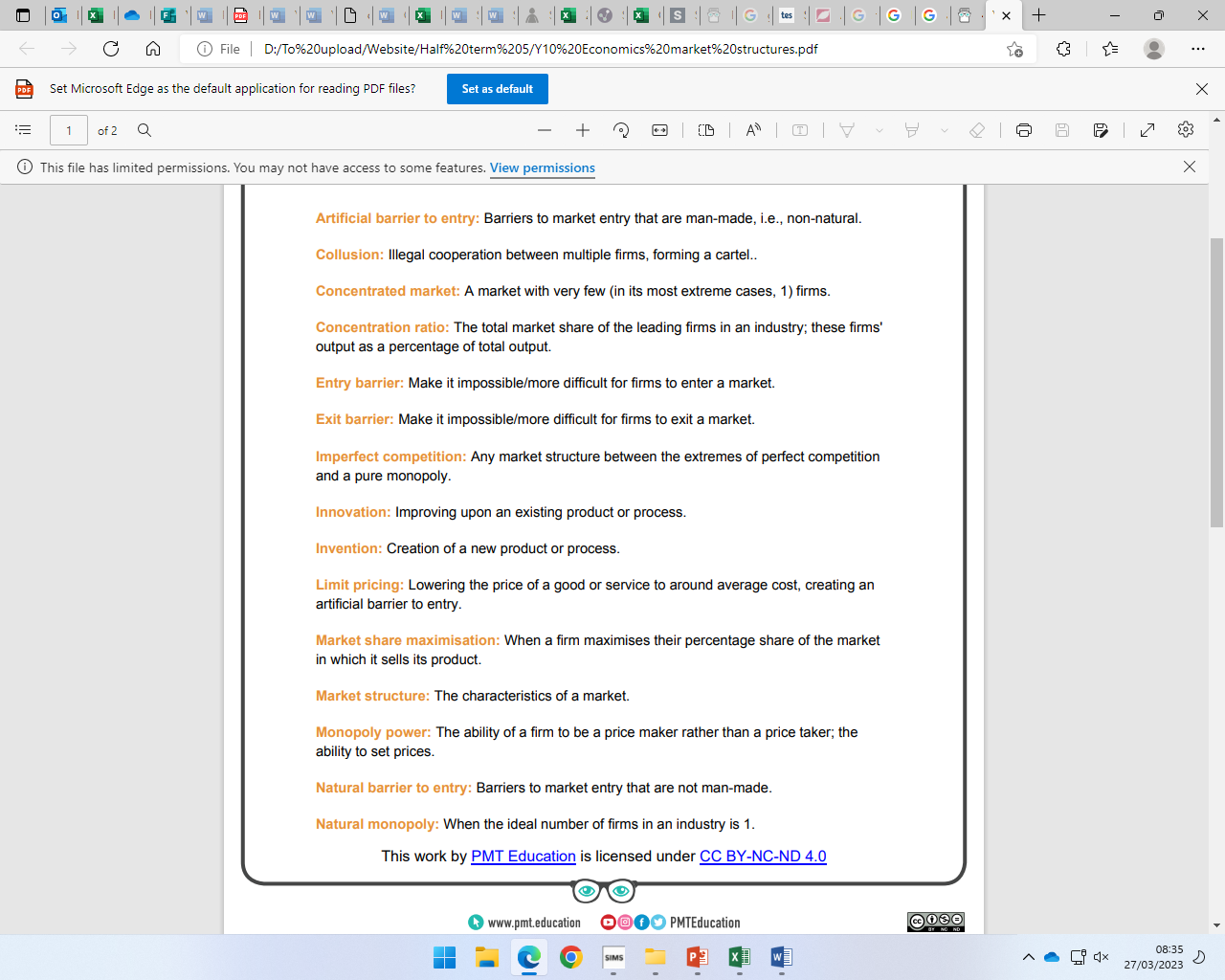 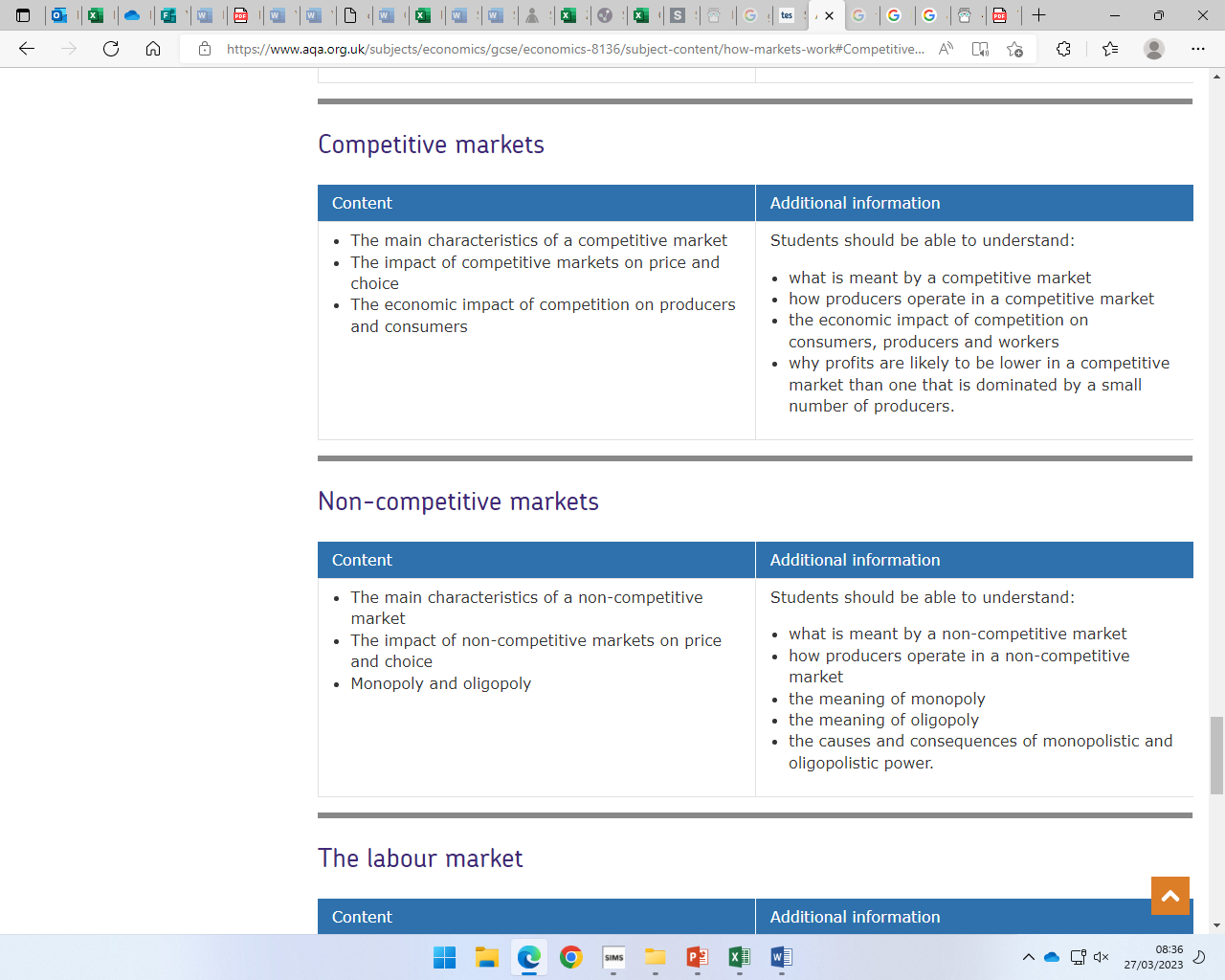 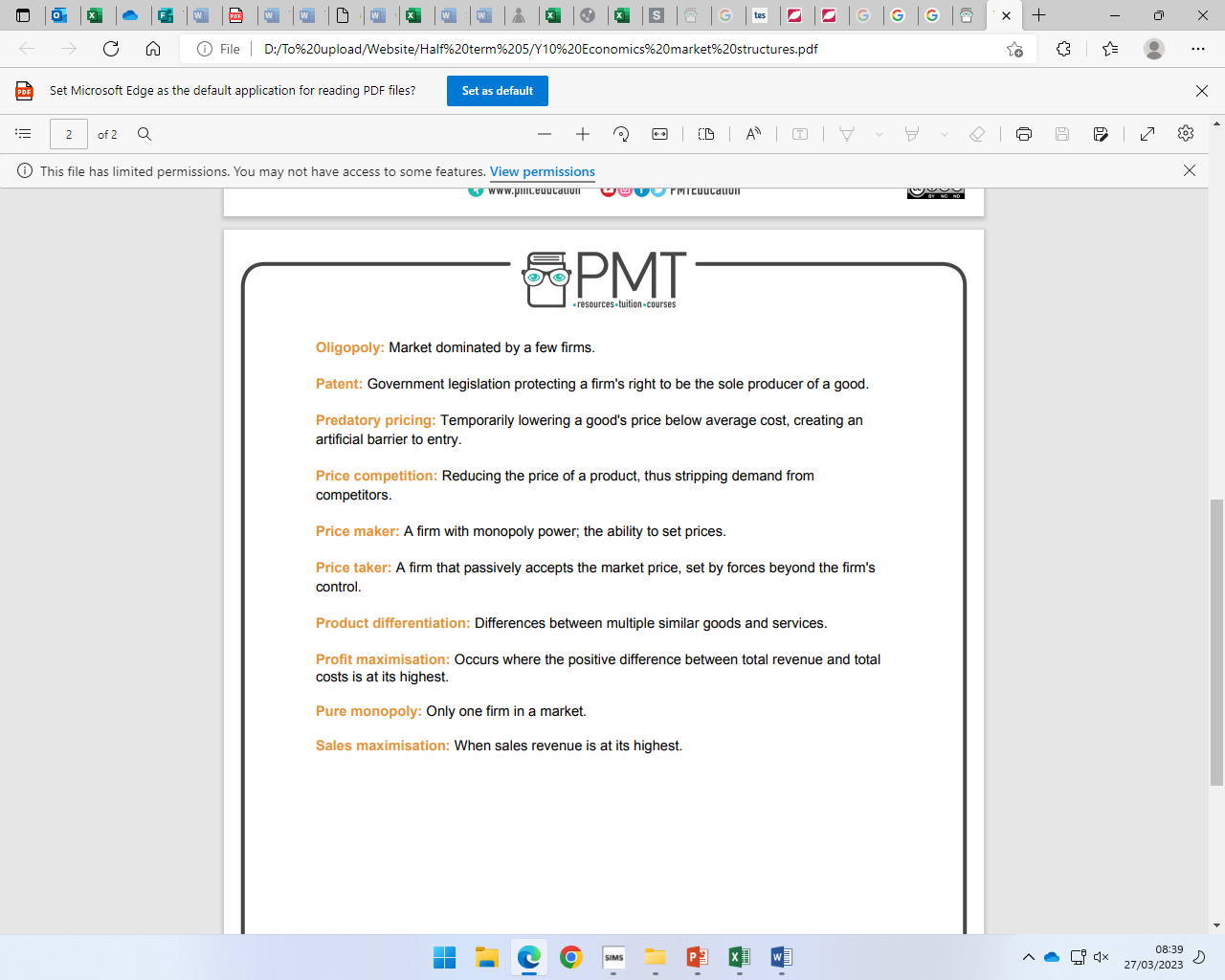 